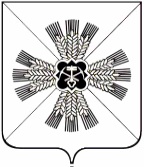 КЕМЕРОВСКАЯ ОБЛАСТЬПРОМЫШЛЕННОВСКОЕ ГОРОДСКОЕ ПОСЕЛЕНИЕ СОВЕТ НАРОДНЫХ ДЕПУТАТОВПРОМЫШЛЕННОВСКОГО ГОРОДСКОГО ПОСЕЛЕНИЯРЕЗУЛЬТАТПУБЛИЧНЫХ СЛУШАНИЙНазначенные: Совет народных депутатов Промышленновского городского поселения.Решение Совета народных депутатов Промышленновского городского поселения от 28.04.2018 № 92 «Об утверждении проекта решения Совета народных депутатов Промышленновского городского поселения «Об исполнении  бюджета Промышленновского городского поселения за 2017 год» и назначении публичных слушаний».Дата проведения: 07.06.2018.Место проведения: пгт. Промышленная, ул. Кооперативная, 2, кабинет        № 201.№ п/пВопросы, вынесенные для обсужденияПредложения участников публичных слушанийПредложение вынесено (Ф.И.О. участника публичных слушаний, наименование организации)Итоги рассмотрения вопроса (поддержано или отклонено участниками публичных слушаний)1.О проекте решения «Об исполнении  бюджета Промышленновского городского поселения за 2017 год»Не поступало     -поддержано                  Председатель  комиссии по вопросам бюджета,  налоговой политики и финансам                       Т.А. Воронкова                           